DERS KAYIT FORMU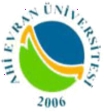 	Toplam Ders Sayısı: …..    Ders Saati: ….  Kredi : ….   Akts: ….	Onay Tarihi                                                                         …/…/20…. Öğrenci                                                                                                                             Danışman  İmza                                                                                                                                     İmzaÖğrenci NoÖğrenci NoÖğrenci No:Adı SoyadıAdı SoyadıAdı Soyadı:SınıfıSınıfıSınıfı:FakülteFakülteFakülte:ProgramProgramProgram:DönemiDönemiDönemi:DanışmanıDanışmanıDanışmanı:Şb D.Kodu AdıAdıAdıTLUKrdAktsAlış ŞekliÖğretim GörevlisiÖğretim Görevlisi